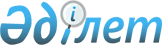 Об утверждении Правил оказания социальной помощи, установления размеров и определения перечня отдельных категорий нуждающихся граждан по Таласскому району
					
			Утративший силу
			
			
		
					Решение Таласского районного маслихата Жамбылской области от 13 мая 2019 года № 55-3. Зарегистрировано Департаментом юстиции Жамбылской области 22 мая 2019 года № 4247. Утратило силу решением Таласского районного маслихата Жамбылской области от 20 апреля 2020 года № 71-6
      Сноска. Утратило силу решением Таласского районного маслихата Жамбылской области от 20.04.2020 № 71-6 (вводится в действие по истечении десяти календарных дней после дня его первого официального опубликования).

      Примечание РЦПИ.

      В тексте документа сохранена пунктуация и орфография оригинала.
      В соответствии с пунктом 2-3 статьи 6 Закона Республики Казахстан от 23 января 2001 года "О местном государственном управлении и самоуправлении в Республике Казахстан", постановлением Правительства Республики Казахстан от 21 мая 2013 года № 504 "Об утверждении Типовых правил оказания социальной помощи, установления размеров и определения перечня отдельных категорий нуждающихся граждан" Таласский районный маслихат РЕШИЛ:
      1. Утвердить прилагаемые Правила оказания социальной помощи, установления размеров и определения перечня отдельных категорий нуждающихся граждан по Таласскому району согласно приложению 1 к настоящему решению.
      2. Признать утратившими силу некоторые решения Таласского районного маслихата, согласно приложению 2 к данному решению.
      3. Контроль за исполнением настоящего решения возложить на постоянную комиссию по социально – правовой защите жителей и вопросам культуры Таласского районного маслихата.
      4. Настоящее решение вступает в силу со дня государственной регистрации в органах юстиции и вводится в действие по истечении десяти календарных дней после дня его первого официального опубликования. Правила оказания социальной помощи, установления размеров и определения перечня отдельных категорий нуждающихся граждан по Таласскому району
1. Общие положения
      1. Настоящие Правила оказания социальной помощи, установления размеров и определения перечня отдельных категорий нуждающихся граждан (далее – Правила) разработаны в соответствии с Законом Республики Казахстан от 28 апреля 1995 года "О льготах и социальной защите участников, инвалидов Великой Отечественной войны и лиц, приравненных к ним" и Законом Республики Казахстан от 23 января 2001 года "О местном государственном управлении и самоуправлении в Республике Казахстан", а также постановлением Правительства Республики Казахстан от 21 мая 2013 года № 504 "Об утверждении Типовых правил оказания социальной помощи, установления размеров и определения перечня отдельных категорий нуждающихся граждан" (далее- Типовые правила).
      2. Социальная помощь предоставляется гражданам постоянно проживающим на территории Таласского района.
      3. Основные термины и понятия, которые используются в настоящих Правилах:
      1) памятные даты – события, имеющие общенародное историческое, духовное, культурное значение и оказавшие влияние на ход истории Республики Казахстан;
      2) специальная комиссия – комиссия, создаваемая решением акима Таласского района Жамбылской области по рассмотрению заявления лица (семьи), претендующего на оказание социальной помощи в связи с наступлением трудной жизненной ситуации;
      3) праздничные дни - дни национальных и государственных праздников Республики Казахстан;
      4) среднедушевой доход семьи (гражданина) – доля совокупного дохода семьи, приходящаяся на каждого члена семьи в месяц;
      5) трудная жизненная ситуация – ситуация, объективно нарушающая жизнедеятельность гражданина, которую он не может преодолеть самостоятельно;
      6) уполномоченный орган – коммунальное государственное учреждение "Отдел занятости и социальных программ акимата Таласского района Жамбылской области";
      7) уполномоченная организация – департамент "Межведомственный расчетный центр социальных выплат" - филиал некоммерческого акционерного общества "Государственная корпорация "Правительство для граждан" по Жамбылской области отделение Таласского района;
      8) участковая комиссия – комиссия, создаваемая решением акимов соответствующих административно-территориальных единиц для проведения обследования материального положения лиц (семей), обратившихся за социальной помощью и подготовки заключений;
      9) прожиточный минимум – необходимый минимальный денежный доход на одного человека, равный по величине стоимости минимальной потребительской корзины, рассчитываемой органами статистики Жамбылской области.
      4. Для целей настоящих Правил под социальной помощью понимается помощь, предоставляемая акиматом Таласского района Жамбылской области в денежной или натуральной форме отдельным категориям нуждающихся граждан (далее – получатели) в случае наступления трудной жизненной ситуации, а также к памятным датам и праздничным дням.
      5. Социальная помощь предоставляется единовременно и (или) периодически (ежемесячно, ежеквартально, 1 раз в полугодие).
      6. Участковые и специальные комиссии осуществляют свою деятельность на основании положений, утвержденных акиматом Жамбылской области. 2. Перечень отдельных категории получателей социальной помощии размеры социальной помощи
      7. Единовременная социальная помощь к памятным датам и праздничным дням предоставляется:
      1) к 15 февраля - день вывода советских войск из Афганистана:
      1.1) Военнослужащим, проходившим воинскую службу в Афганистане и военнослужащим, ставшим инвалидами вседствие ранения, контузии, увечья при прохождении воинской службы в Афганистане в размере 30000 (тридцать тысяч) тенге;
      2) к 26 апреля - день аварии на Чернобыльской атомной электростанции:
      2.1) Лицам, принимавшим участие в ликвидации последствий катастрофы на Чернобыльской атомной электростанции в 1986-1987 годах и ставшим инвалидами вследствие аварии на Чернобыльской атомной электростанции вразмере 30000 (тридцать тысяч) тенге;
      3) к 9 мая - День Победы:
      3.1) Участникам и инвалидам Великой Отечественной войны в размере 300 000 (триста тысяч) тенге;
      3.2) Женам (мужьям) умерших участников войны, которые не вступили в другой брак в размере 50 000 (пятьдесят тысяч) тенге;
      3.3) Лицам, награжденным орденами и меделями бывшего Союза ССР за самоотверженный труд и безупречную воинскую службу в тылу в годы Великой Отечественной войны, а также, лицам, проработавшим не менее 6 месяцев с 22 июня 1941 года по 9 мая 1945 года и не награжденные орденами и медалями бывшего Союза ССР за самоотверженный труд и безупречную воинскую службу в тылу в годы Великой Отечественной войны в размере 50 000 (пятьдесят тысяч) тенге.
      4) к 29 августа - день закрытия Семипалатинского полигона:
      4.1) Лицам, ставшим инвалидами вследствие других радиоционных катастроф и аварий на объектах гражданского или военного назначения, испытания ядерного оружия, а также участвовавшим непосредственно в ядерных испытаниях и учениях в размере 30000 (тридцать тысяч) тенге.
      8. Единовременная социальная помощь по обращениям предоставляется:
      8.1) гражданам (семьям), имеющим месячный среднедушевой доход семьи, не превышающий 2 (двух) прожиточных минимума в размере 2 (двух) кратного прожиточных минимума, определяемым специальной комиссий;
      8.2) лицам со дня освобождения в течение 3 (трех) месяцев из мест лишения свободы, состоящим на учете службы пробации, находящимся в трудной жизненной ситуации, доход за квартал, предшествовавший кварталу обращения, не превышающий 2 (двух) кратной величины прожиточного минимума, в размере 2 (двух) кратного прожиточных минимума, определяемым специальной комиссий.
      8.3) лицам больным социально-значимым заболеванием, имеющим месячный среднедушевой доход семьи, не превышающий семикратной величины прожиточного минимума, в размере 2 (двух) кратного прожиточных минимума, определяемым специальной комиссий.
      8.4) при причинении ущерба гражданину (семье) либо его имуществу, вследствие стихийного бедствия или пожара, нуждающиеся гражданам (семьям) при месячном среднедушевом доходе семьи в размере не превышающий семикратной величины прожиточного минимума в пределах до 100 (сто) месячного расчетного показателя, определяемым специальной комиссий.
      При причинении ущерба гражданину (семье) либо его имуществу, вследствие стихийного бедствия или пожара, нуждающиеся граждане в течение трех месяцев обращаются за социальной помощью.
      9. Периодическая социальная помощь по обращениям предоставляется:
      9.1) лицам больным социально-значимым заболеванием туберкулезом, продолжающим амбулаторное лечение в размере прожиточного минимума ежемесячно, имеющим месячный среднедушевой доход семьи, не превышающий семикратной величины прожиточного минимума.
      10. Окончательный перечень оснований для отнесения граждан к категории нуждающихся и проведения обследований материально-бытового положения лица (семьи) утверждается местным представительным органом.
      11. Специальные комиссии при вынесении заключения о необходимости оказания социальной помощи руководствуются утвержденным местным представительным органом перечнем оснований для отнесения граждан к категории нуждающихся.
      12. К памятным датам и праздничным дням размер социальной помощи для отдельно взятой категории получателей устанавливается в едином размере по согласованию с местным исполнительным органом области.
      13. Размер оказываемой социальной помощи в каждом отдельном случае определяет специальная комиссия и указывает его в заключении о необходимости оказания социальной помощи. 3. Порядок оказания социальной помощи
      14. Социальная помощь к памятным датам и праздничным дням оказывается по списку, утверждаемому акиматом Таласского района Жамбылской области по представлению уполномоченной организации либо иных организаций без истребования заявлений от получателей.
      15. Для получения социальной помощи, при наступлении трудной жизненной ситуации, заявитель от себя или от имени семьи в уполномоченный орган или акиму поселка, села, сельского округа представляет заявление с приложением следующих документов:
      1) документ, удостоверяющий личность;
      2) документ, подтверждающий регистрацию по постоянному месту жительства;
      3) сведения о составе лица (семьи) согласно приложению 1 к Типовым правилам;
      4) сведения о доходах лица (членов семьи);
      5) акт и/или документ, подтверждающий наступление трудной жизненной ситуации.
      16. Документы представляются в подлинниках и копиях для сверки, после чего подлинники документов возвращаются заявителю.
      17. При поступлении заявления на оказание социальной помощи при наступлении трудной жизненной ситуации, уполномоченный орган или аким поселка, села, сельского округа в течение одного рабочего дня направляет документы заявителя в участковую комиссию для проведения обследования материального положения лица (семьи).
      18. Участковая комиссия в течение двух рабочих дней со дня получения документов проводит обследование заявителя, по результатам которого составляет акт о материальном положении лица (семьи), подготавливает заключение о нуждаемости лица (семьи) в социальной помощи по формам согласно приложениям 2, 3 к Типовым правилам и направляет их в уполномоченный орган или акиму поселка, села, сельского округа.
      Аким поселка, села, сельского округа в течение двух рабочих дней со дня получения акта и заключения участковой комиссии направляет их с приложенными документами в уполномоченный орган.
      19. В случае недостаточности документов для оказания социальной помощи, уполномоченный орган запрашивает в соответствующих органах сведения, необходимые для рассмотрения представленных для оказания социальной помощи документов.
      20. В случае невозможности представления заявителем необходимых документов в связи с их порчей, утерей, уполномоченный орган принимает решение об оказании социальной помощи на основании данных иных уполномоченных органов и организаций, имеющих соответствующие сведения.
      21. Уполномоченный орган в течение одного рабочего дня со дня поступления документов от участковой комиссии или акима поселка, села, сельского округа производит расчет среднедушевого дохода лица (семьи) в соответствии с законодательством Республики Казахстан и представляет полный пакет документов на рассмотрение специальной комиссии.
      22. Специальная комиссия в течение двух рабочих дней, со дня поступления документов, выносит заключение о необходимости оказания социальной помощи, при положительном заключении указывает размер социальной помощи.
      23. Уполномоченный орган в течение восьми рабочих дней, со дня регистрации документов заявителя на оказание социальной помощи, принимает решение об оказании либо отказе в оказании социальной помощи, на основании принятых документов и заключения специальной комиссии о необходимости оказания социальной помощи.
      В случаях, указанных в пунктах 19 и 20 настоящих Правил, уполномоченный орган принимает решение об оказании либо отказе в оказании социальной помощи в течение двадцати рабочих дней со дня принятия документов от заявителя или акима поселка, села, сельского округа.
      24. Уполномоченный орган письменно уведомляет заявителя о принятом решении (в случае отказа - с указанием основания) в течение трех рабочих дней со дня принятия решения.
      25. Отказ в оказании социальной помощи осуществляется в случаях:
      1) выявления недостоверных сведений, представленных заявителями;
      2) отказа, уклонения заявителя от проведения обследования материального положения лица (семьи);
      3) превышения размера среднедушевого дохода лица (семьи) установленного местными представительными органами порого для оказания социальной помощи.
      26. Финансирование расходов на предоставление социальной помощи осуществляется в пределах средств, предусмотренных в бюджете Таласского района Жамбылской области на текущий финансовый год. 4. Основания для прекращения и возврата предоставляемой социальной помощи
      27. Социальная помощь прекращается в случаях:
      1) смерти получателя;
      2) выезда получателя на постоянное проживание за пределы Таласского района;
      3) направления получателя на проживание в государственные медико-социальные учреждения;
      4) выявления недостоверных сведений, представленных заявителем.
      Выплата социальной помощи прекращается с месяца наступления указанных обстоятельств.
      28. Излишне выплаченные суммы подлежат возврату в добровольном или ином установленном законодательством Республики Казахстан порядке. 5. Заключительное положение
      29. Мониторинг и учет предоставления социальной помощи проводит уполномоченный орган с использованием базы данных автоматизированной информационной системы "Е-Собес. Перечень некоторых решений Таласского районного маслихата, признанных утратившими силу
      1. Решение Таласского районного маслихата от 25 декабря 2013 года № 26-6 "Об утверждении Правил оказания социальной помощи, установления размеров и определения перечня отдельных категорий нуждающихся граждан по Таласскому району" (зарегистрировано в Реестре государственной регистрации нормативных правовых актов за № 2101, опубликовано 25 января 2014 года в газете "Талас тынысы").
      2. Решение Таласского районного маслихата от 23 июня 2014 года № 34-8 "О внесении изменений в решение Таласского районного маслихата от 25 декабря 2013 года № 26-6 "Об утверждении Правил оказания социальной помощи, установления размеров и определения перечня отдельных категорий нуждающихся граждан по Таласскому району" (зарегистрировано в Реестре государственной регистрации нормативных правовых актов за № 2272, опубликовано 30 июля 2014 года в газете "Талас тынысы").
      3. Решение Таласского районного маслихата от 2 апреля 2015 года № 41-7 "О внесении изменений и дополнений в решение Таласского районного маслихата от 25 декабря 2013 года № 26-6 "Об утверждении Правил оказания социальной помощи, установления размеров и определения перечня отдельных категорий нуждающихся граждан по Таласскому району" (зарегистрировано в Реестре государственной регистрации нормативных правовых актов за № 2606, опубликовано 22 апреля 2015 года в газете "Талас тынысы").
      4. Решение Таласского районного маслихата от 10 декабря 2015 года № 48-5 "О внесении изменений в решение Таласского районного маслихата от 25 декабря 2013 года № 26-6 "Об утверждении Правил оказания социальной помощи, установления размеров и определения перечня отдельных категорий нуждающихся граждан по Таласскому району" (зарегистрировано в Реестре государственной регистрации нормативных правовых актов за № 2890, опубликовано 15 января 2016 года в газете "Талас тынысы").
      5. Решение Таласского районного маслихата от 31 мая 2016 года № 4-2 "О внесении изменений и дополнения в решение Таласского районного маслихата от 25 декабря 2013 года № 26-6 "Об утверждении Правил оказания социальной помощи, установления размеров и определения перечня отдельных категорий нуждающихся граждан по Таласскому району" (зарегистрировано в Реестре государственной регистрации нормативных правовых актов за № 3114, опубликовано 21 июня 2016 года в Информационно-правовой системе "Әділет").
      6. Решение Таласского районного маслихата от 12 апреля 2017 года № 16-11 "О внесении изменений в решение Таласского районного маслихата от 25 декабря 2013 года № 26-6 "Об утверждении Правил оказания социальной помощи, установления размеров и определения перечня отдельных категорий нуждающихся граждан по Таласскому району" (зарегистрировано в Реестре государственной регистрации нормативных правовых актов за № 3385, опубликовано 21 апреля 2017 года в Эталонном контрольном банке нормативных правовых актов Республики Казахстан в электронном виде).
      7. Решение Таласского районного маслихата от 20 февраля 2019 года № 51-4 "О внесении изменений и дополнений в решение Таласского районного маслихата от 25 декабря 2013 года № 26-6 "Об утверждении Правил оказания социальной помощи, установления размеров и определения перечня отдельных категорий нуждающихся граждан по Таласскому району" (зарегистрировано в Реестре государственной регистрации нормативных правовых актов за № 4110, опубликовано 5 марта 2019 года в Эталонном контрольном банке нормативных правовых актов Республики Казахстан в электронном виде).
					© 2012. РГП на ПХВ «Институт законодательства и правовой информации Республики Казахстан» Министерства юстиции Республики Казахстан
				
      Председатель сессии

Х. Джолдасов

      Секретарь маслихата

Тулебаев А.
Приложение 1 к решению
Таласского районного маслихата
от 13 мая 2019 года № 55-3Приложение 2 к решению
Таласского районного маслихата
от 13 мая 2019 года № 55-3